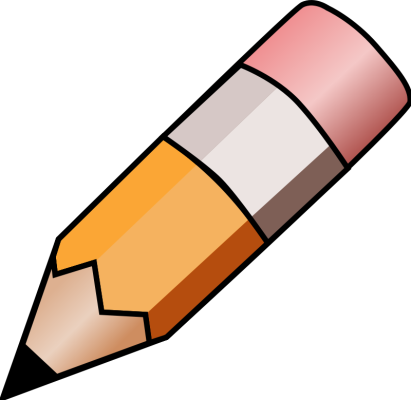 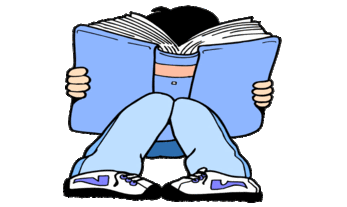 YEAR 3 HOME LEARNING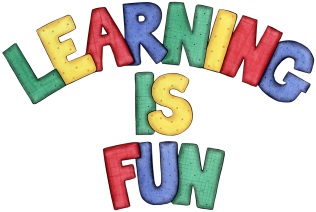 YEAR 3 HOME LEARNINGDate Set25.09.20Date Due30.09.20MathsThis week will be adding and subtracting two-digit numbers mentally up to 100 and beyond. Please practice with children their 2, 3, 4, 5 and 10 times tables.SpellingsWritingThis week children will be practising their spelling challenges, which are ‘mis’ prefixes in their home learning books.This week’s spellings:Misbehavemiscalculate       misconduct       misfire        misfit        misfortune        misguide         mishap       mishear     misheardWriting TaskFor your home learning this week we would like you to write a book report.Include the following:Book title and author.Why you like this book.Why you would recommend this book to a friend.What you give this book out of ten and why.Write at least one page of writing. This home learning is due Wednesday 30th September 2020.ReadingRecommended daily reading time:KS2 20 minutesHome Learning ProjectDate Set:      11.09.20                                    Date Due: 30.09.20GreekPlease go to Greek Class Blog for Greek Home LearningGreek Class - St Cyprian's Greek Orthodox Primary Academy